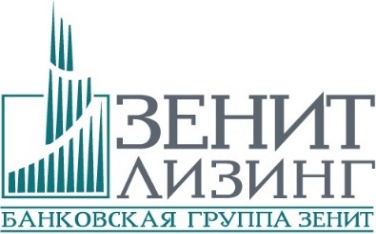 Общество с ограниченной ответственностью    «ЗЕНИТ Лизинг» (ООО «ЗЕНИТ Лизинг»)117638, г. Москва, ул. Одесская, д.2, 13 этаж, помещение II                   Тел: + 7 (499) 551-51-41                 http: www.zenit-leasing.ruЗаявка на лизинг [Должность] _____________________ [Расшифровка]Дата: ___.___.20___ г. Наименование Лизингополучателя (ИНН)Выручка за последний отчетный год, руб. Наименование продавца предмета лизинга (ИНН)Наименование предмета лизингаУказать: точное наименование, количество, модель, производитель, годы выпуска, состояние (новое или б\у). Подробности можно отдельным приложениемСтоимость предмета лизинга с НДСНеобходимо указать точную стоимость, включая все расходы (доставка, НДС, таможенные расходы, монтаж и т.п.)Порядок оплаты за предмет лизингаСрок поставки и срок ввода в эксплуатацию В днях с даты оплаты первого авансового платежа по договору поставкиСтрахователь Предмета лизингаЛизингодатель/ЛизингополучательСрок лизингаВ мес. Аванс по договору лизингаВ процентах от общей стоимости предмета лизингаГрафик платежей по договору лизинга Аннуитетный, убывающий, индивидуальный Контактное лицо от лизингополучателяТелефон, адрес электронной почты